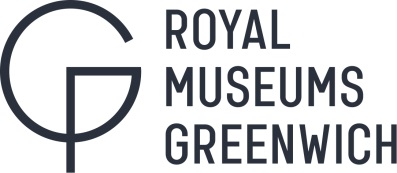 Access to the Royal Observatory for Evening EventsThe Royal Observatory is situated in the centre of a park which has variable closing times. These influence how you will access the site to attend your event. Please read the following information carefully to understand how to get to the Observatory when the park is closed.Please aim to arrive at least 15 minutes before the event starts. If you arrive before park closing, please make your way to the Peter Harrison Planetarium Building, which is marked 2 on the map below and staff will direct you further. If you arrive after park closing and are on foot, please make your way to St Mary’s Gate, marked a on the map below, and a shuttle minibus service will be in operation to take you through the park and to the Observatory. Detailed below are the park closing times and how this affects access:a) How to Access the Royal Observatory on foot:If you arrive or leave when the park is open, you can walk through the park to and from the Royal Observatory. When the park is shut, there is no pedestrian access allowed in the park. To get to the Observatory, please take the free shuttle minibus service which will depart from St Mary’s Gate at the end of King William Walk – marked a on the map below. Please be aware that when the park is shut you will only be able to arrive or leave from the St Mary’s Gate via the minibus shuttle. Please be aware that the minibus is not wheelchair accessible. If you have any concerns or need to make alternate arrangements, please contact Bookings at bookings@rmg.co.uk or call our Bookings team on 0208 312 6608.b) Access the Royal Observatory at night by bicycle:When the park is shut, there is no bicycle access to the Observatory. If you wish to travel by bicycle, you must lock your bike in the rack outside of St Mary’s Gate at the end of King William Walk and use the shuttle bus service.c) How to Access the Royal Observatory at night by car:If you arrive at the Royal Observatory when the park is open (until 17:55), you can drive through the park to the Royal Observatory using Blackheath Gate (marked b)When the park is shut (after 18:00) you will only be able to arrive or leave from the St Mary’s Gate at the top of King William Walk - marked a on the map below – no other park gates will be open. Parking spaces are directly outside the entrance to the planetarium and are free after 18.00Advice for all visitorsRead the access instructions carefully to gain entry to the ObservatoryPlease make sure that you wear warm clothesThere are no lights in the park – so you may consider bringing a small torch to guide youEmergency contact number on the night 020 8312 6767If you have any access requirements which we should be aware of, please email our Bookings team on Bookings@rmg.co.uk Getting to GreenwichAverage walking times from the St Mary’s Gates to the different destinations are shown in brackets. Our minibus will transport you between the Observatory and the St Mary’s Gates after the park has closed to the public. Mainline stations	Greenwich (15 minutes), DLR station				Cutty Sark (5 minutes)Buses stopping in Greenwich	177, 180, 188, 199, 286, 386 (5 minutes)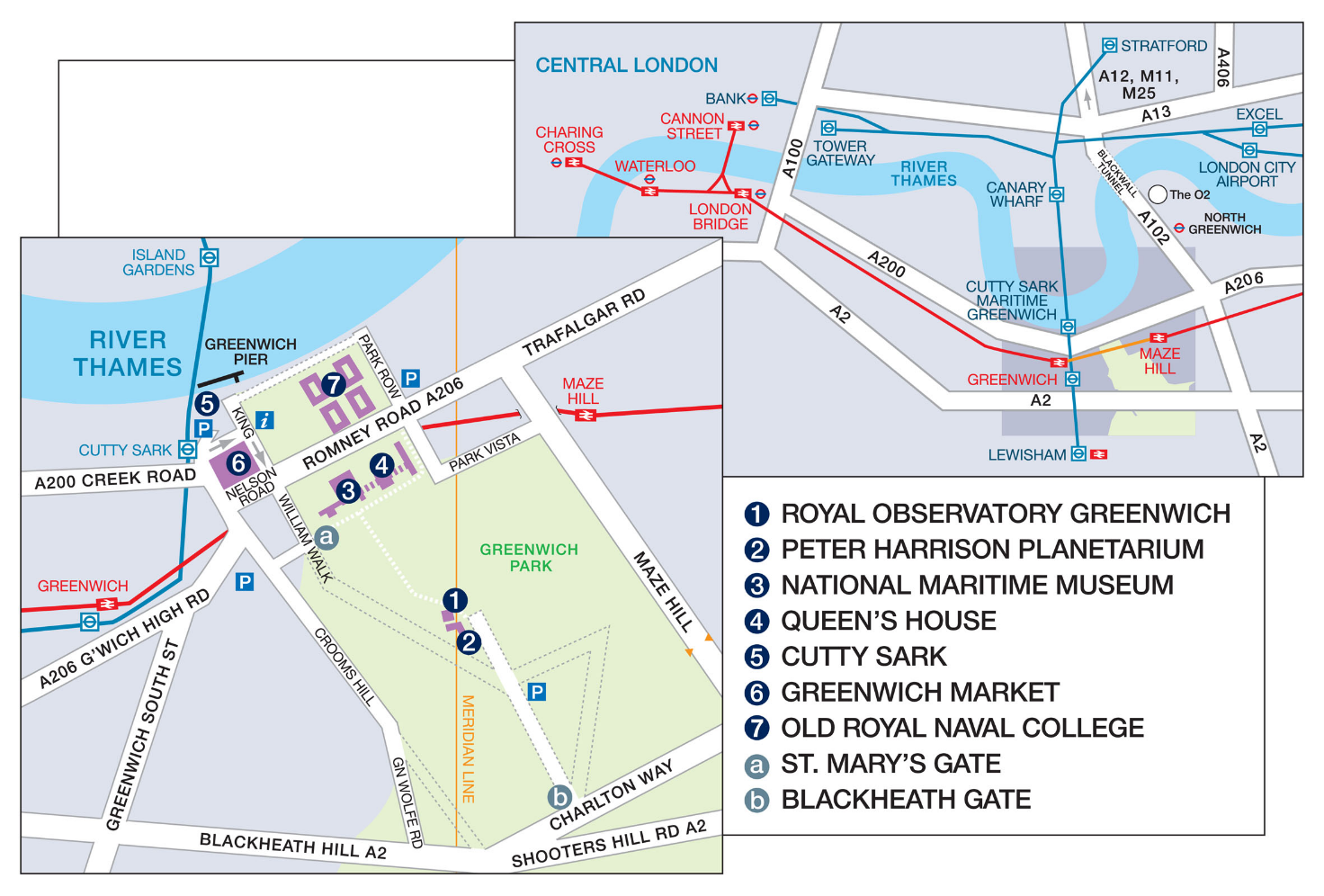 Should you have any queries in advance please contact bookings on 020 8312 6608 MonthPark closureAccess on arrivalAccess on departureSeptember20:00Arrive on footdepart via minibus onlyOctober19:00Arrive on foot until 18:50 then by minibus onlydepart via minibus onlyNovember18:00Arrive via minibus onlydepart via minibus onlyDecember 18:00Arrive via minibus onlydepart via minibus onlyJanuary18:00Arrive via minibus onlydepart via minibus onlyFebruary18:00Arrive via minibus onlydepart via minibus onlyMarch19:00Arrive on foot until 18:50 then by minibus onlydepart via minibus onlyApril20:00Arrive on footdepart via minibus onlyMay21:00Arrive on footdepart on foot/via minibus if after 21:00